Положение о текущем контроле и промежуточной аттестации студентовПК-01.08-2023Санкт-Петербург2023Общие положенияНастоящее Положение разработано в соответствии с:Федеральным законом от 29 декабря 2012 г. N 273-Ф3 "Об образовании в Российской Федерации" (последняя редакция);Приказом Министерства Просвещения Российской Федерации от 24августа 2022 № 762"Об утверждении Порядка организации и осуществления образовательной деятельности по образовательным программам среднего профессионального образования" (последняя редакция);Приказом Министерства образования и науки РФ от 12 мая 2014 г. N 502 "Об утверждении федерального государственного образовательного стандарта среднего профессионального образования по специальности 34.02.01 Сестринское дело" (последняя редакция);Приказом Министерства образования и науки РФ от 12 мая 2014 г. N 514 "Об утверждении федерального государственного образовательного стандарта среднего профессионального образования по специальности 31.02.01 Лечебное дело" (последняя редакция); Приказом Министерства Просвещения Российской Федерации от 04 июля 2022года №527 «Об утверждении федерального государственного образовательного стандарта среднего профессионального образования по специальности 34.02.01 «Сестринское дело" Приказом Министерства Просвещения Российской Федерации от 04 июля 2022года №526 «Об утверждении федерального государственного образовательного стандарта среднего профессионального образования по специальности 31.02.01 «Сестринское дело".Письмом Министерства Просвещения Российской Федерации РФ от 01.марта .2023г. №05-592 «Рекомендации по реализации среднего общего образования в пределах освоения образовательной программы среднего рофессионального образования»Уставом СПб ГБПОУ «МК№1». Данное Положение регламентирует формы, периодичность и порядок текущего контроля успеваемости и промежуточной аттестации обучающихся в СПб ГБПОУ «МК№1».Текущий контрольПри изучении учебной дисциплины, МДК и других элементов ПМ могут быть предусмотрены различные виды текущего контроля обучающихся: 2.1. Текущий контроль успеваемости - это систематическая проверка учебных достижений обучающихся, проводимая педагогом на текущих занятиях. 2.2. Виды текущего контроля. Устный опрос - контроль, проводимый после изучения материала по одному или нескольким темам (разделам) дисциплины в виде ответов на вопросы и обсуждения ситуаций; Письменный контроль - контроль, предполагающий работу с поставленными вопросами, решением задач, анализом ситуаций, выполнением практических заданий по отдельным темам (разделам) курса; Комбинированный опрос - контроль, предусматривающий одно временное использование устной и письменной форм оценки знаний по одной или нескольким темам;Защита и презентация домашних заданий - контроль знаний по индивидуальным или групповым домашним заданиям с целью проверки правильности их выполнения, умения обобщать пройденный материал и публично его представлять, прослеживать логическую связь между темами курса; Дискуссии, тренинги, круглые столы - групповое обсуждение вопросов проблемного характера, позволяющее продемонстрировать умение работать в команде, принимать решения, отстаивать свою точку зрения; Тестовый контроль - совокупность заданий определенной формы (открытые, закрытые, комбинированные) и различных уровней сложности, позволяющих объективно оценить учебные достижения студентов. Выполнение практикоориентированных заданий, решение ситуационных задач, выполнение манипуляций. Возможны и другие виды текущего контроля знаний, которые определяются педагогами по согласованию с методическими объединениями педагогических работников.2.3. Организация и проведение текущего контроля. Текущий контроль осуществляется самостоятельно преподавателем, ведущим занятие. Формы текущего контроля определяются с учётом типов учебных занятий. Преподаватель обязан на первом занятии довести до сведения студентов критерии их аттестации в рамках текущего контроля успеваемости. 2.4. Критерии оценки знаний и умений на теоретических занятиях.Отметки 5 - «отлично» заслуживает студентов, обнаруживший всестороннее, систематическое и глубокое знание программного материала, умение свободно выполнять задания, предусмотренные учебной программой, усвоивший основную и знакомый с дополнительной литературой, рекомендованной программой. Как правило, оценка «отлично» выставляется обучающимся, проявившим творческие способности в понимании, изложении и использовании учебного материала; Отметки 4 - «хорошо» заслуживает студент, обнаруживший полное знание программного материала, успешно выполняющий предусмотренные в программе задания, усвоивший основную литературу, рекомендованную в программе. Как правило, оценка «хорошо» выставляется студентам, показавшим систематический характер знаний по дисциплине и способным к их самостоятельному пополнению и обновлению в ходе дальнейшей учебной работы;Отметки 3 - «удовлетворительно» заслуживает студент, обнаруживший знание основного программного материала в объеме, необходимом для дальнейшей учебы, справляющийся с выполнением заданий, предусмотренных программой, знакомый с основной литературой, рекомендованной программой. Как правило, оценка «удовлетворительно» выставляется студентам, допустившим погрешности непринципиального характера во время выполнения предусмотренных программой заданий; Отметка 2 - «неудовлетворительно» выставляется студенту, обнаружившему пробелы в знаниях основного программного материала, допустившему принципиальные ошибки в выполнении предусмотренных программой заданий.2.5. Критерии оценки деятельности студента на практическом занятии (в доклинике, в клинике). Критерии оценки решения проблемно-ситуационной задачи: 5 «отлично» - комплексная оценка предложенной ситуации; знание теоретического материала с учетом междисциплинарных связей, правильный выбор тактики действий; последовательное, уверенное выполнение практических манипуляций; оказание неотложной помощи, в соответствии с алгоритмами действий; 4 «хорошо» - комплексная оценка предложенной ситуации, незначительные затруднения при ответе на теоретические вопросы, неполное раскрытие междисциплинарных связей; правильный выбор тактики действий; логическое обоснование теоретических вопросов с дополнительными комментариями педагога; последовательное, уверенное выполнение практических манипуляций; оказание неотложной помощи, в соответствии с алгоритмом действий; 3 «удовлетворительно» - затруднения с комплексной оценкой предложенной ситуации; неполный ответ, требующий наводящих вопросов педагога; выбор тактики действий, в соответствии с ситуацией, возможен при наводящих вопросах педагога, правильное последовательное, но неуверенное выполнение манипуляций; оказание неотложной помощи в соответствии с алгоритмом действий; 2 «неудовлетворительно» - неверная оценка ситуации; неправильно выбранная тактика действий, приводящая к ухудшению ситуации, нарушению безопасности пациента; неправильное выполнение практических манипуляций, проводимое с нарушением безопасности пациента и медперсонала; неумение оказать неотложную помощь.2.6. Критерии оценки при решении задач по оказанию неотложной помощи.5 «отлично» - правильная оценка характера патологии, полное, последовательное перечисление действий с аргументацией каждого этапа; 4 «хорошо» - правильная оценка характера патологии, полное, последовательное перечисление действий, затруднение в аргументации этапов; 3 «удовлетворительно» - правильная оценка характера патологии, неполное перечисление или нарушение последовательности действий, затруднения в аргументации;2 «неудовлетворительно» - неверная оценка ситуации или неправильно выбранная тактика действий, приводящая к ухудшению состояния пациента.2.7. Критерии оценки выполнения практических манипуляций. 5 «отлично» - рабочее место оснащается с соблюдением всех требований к подготовке для выполнения манипуляций; практические действия выполняются последовательно, в соответствии с алгоритмом выполнения манипуляций; соблюдаются все требования к безопасности пациента и медперсонала; выдерживается регламент времени; рабочее место убирается, в соответствии с требованиями санитарно – эпидемиологического режима; все действия обосновываются; 4 «хорошо» - рабочее место не полностью самостоятельно оснащается для выполнения практических манипуляций; практические действия выполняются последовательно, но неуверенно; соблюдаются все требования к безопасности пациента и медперсонала; нарушается регламент времени; рабочее место убирается, в соответствии с требованиями санитарно – эпидемиологического режима; все действия обосновываются с уточняющими вопросами педагога; 3 «удовлетворительно» - рабочее место не полностью оснащается для выполнения практических манипуляций; нарушена последовательность их выполнения; действия неуверенные, для обоснования действий необходимы наводящие и дополнительные вопросы и комментарии педагога; соблюдаются все требования к безопасности пациента и медперсонала; рабочее место убирается, в соответствии с требованиями санитарно – эпидемиологического режима; 2 «неудовлетворительно» - затруднения с подготовкой рабочего места, невозможность самостоятельно выполнить практические манипуляции; совершаются действия, нарушающие безопасность пациента и медперсонала, нарушаются требования санитарно – эпидемиологического режима, техники безопасности при работе е аппаратурой, используемыми материалами.2.8. Критерии оценки навыков работы с пациентом. 5 «отлично» - студент устанавливает психологический контакт с пациентом, методически правильно собирает анамнез и проводит объективное обследование пациента, правильно ставит диагноз, обосновывает его, последовательно излагает тактику ведения и лечения пациента; 4 «хорошо» - студент устанавливает психологический контакт с пациентом, неполно проводит сбор анамнеза и данных объективного обследования, правильно ставит диагноз с нечетким обоснованием его, последовательно излагает тактику ведения и лечения пациента; 3 «удовлетворительно» - студент устанавливает психологический контакт с пациентом, неполно проводит сбор анамнеза и данных объективного обследования, правильно ставит диагноз без обоснования, допускает ошибки в тактике ведения и лечения пациента; 2 «неудовлетворительно» - студент не ставит правильный диагноз или ставит правильный диагноз, но допускает грубые ошибки в тактике ведения пациента.2.9. Подготовка и проведение контрольной работы по отдельной дисциплине Количество контрольных работ по дисциплинам определяется рабочими программами соответствующих дисциплин. Контрольная работа по отдельной дисциплине проводится за счет объема времени, отводимого на изучение дисциплины. Время, выделяемое на проведение контрольной работы, должно быть не более одного академического часа. При проведении контрольных работ возможно применение новых информационных технологий. Тематика, содержание, объем, и форма проведения контрольных работ рассматривается на цикловых комиссиях по предложению преподавателя соответствующей учебной дисциплины. Вопросы для подготовки к контрольной работе утверждаются на цикловых комиссиях. Для обеспечения самостоятельного выполнения студентами контрольной работы, проведение их в учебной группе, как правило, должно осуществляться по нескольким вариантам или по индивидуальным заданиям. При проведении контрольной работы уровень подготовки студента оценивается в баллах: 5 («отлично»), 4 («хорошо»), 3 («удовлетворительно»), 2 («неудовлетворительно»). Выполненные контрольные работы хранятся в кабинетах соответствующих дисциплин в течение последующего семестра. Контрольные работы могут быть следующих видов: теоретические, позволяющие проверить усвоение студентами основных теоретических понятий, закономерностей, умение выделять характерные признаки, особенности процессов и явлений; практические, позволяющие проверить умение применять полученные знания для решения конкретных задач; комплексные, содержащие задания теоретического и практического характера. Преподавателем проводится анализ контрольной работы, оценка заносится в журнал и ведомость. Учебное время, отводимое на проведение контрольной работы, должно превышать одного учебного часа (45 минут).Оценка 5 (отлично) ставится за полные, исчерпывающие ответы на все вопрос. Оценка 4 (хорошо) ставится за полные ответы на вопросы в объемах материалов учебников, дополнительной литературы, но с незначительными неточностями.Оценка 3 (удовлетворительно) ставится за ответ, в котором не описан один из трех вопросов или описан (освещен) все вопросы более чем на половину, включая главное в содержании.Оценка 2 (неудовлетворительно) ставится за работу, в которой освещен в полном объеме только один из трех вопросов (заданий), или описано менее половины требуемого материала, не описано главное в содержании вопросов, или нет ни одного ответа, или конкретная работа не сдана преподавателю. При получении неудовлетворительной оценки студенту в пределах текущего семестра, в сроки, устанавливаемые преподавателем, предлагается выполнение нового варианта контрольной работы.2.10. Отметка может ставиться, в частности, за активную работу на занятиях; за выполнение домашних заданий; за устный ответ на заданный вопрос; за подготовку самостоятельного материала (рефераты, бюллетени, обзоры и др.); за проверочные контрольные работы (письменные опросы); за подготовку оборудования, приборов, макетов к проведению лабораторных и практических работ; за нестандартный, творческий подход к решению поставленных задач и по другим педагогически обоснованным основаниям. 2.11. Отметки в ходе текущего контроля знаний преподаватели вносят (ставят) в журнал учебных занятий и журнал практических занятий на страницах, отведенных для соответствующей учебной дисциплины, МДК и в ведомость. Результаты текущего контроля знаний должны доводиться до сведений студентов. При внесении в журнал оценки, в ходе текущего контроля знаний, преподаватель обязан объяснить, за что была снижена оценка. 2.12. Оценка по защите курсовой работы заносится в «Ведомость защиты курсовой работы» и в зачетную книжку. 2.13. Контроль и сроки ликвидации задолженностей. Осуществляет контроль за текущими задолженностями, а также способствует организации занятий по их ликвидации куратор группы. Задолженность должна быть ликвидирована студентами до окончания семестра. Для этого ведущие преподаватели составляют график дней отработок в начале учебного года и согласовывают их на заседании цикловой комиссии. График ликвидаций задолженностей вывешивается на доске объявлений по учебной работе и в учебном кабинете.2.14. Организация ликвидации задолженности.Ликвидация задолженностей  (пропусков, неудовлетворительных оценок) осуществляется под руководством преподавателя в дни отработок по графику.Контроль над отработками практических занятий осуществляет заместитель директора по учебно – производственной работе.Студенты, имеющие более 30% пропусков лекционных часов или учебной практики аттестованы по данному предмету быть не могут. Аттестация данной категории студентов может быть проведена только в случае предоставления ими преподавателю-лектору лекционной тетради с записями всех лекций, а также после собеседования с ним по тематике пропущенных занятий.2.15. Данные текущего контроля должны использоваться администрацией учреждения, методическими объединениями педагогических работников и педагогами для обеспечения ритмичной учебной работы обучающихся, привития им умения четко организовывать свой труд, своевременного вы-явления отстающих и оказания им содействия в изучении учебного мате-риала, для организации индивидуальных занятий творческого характера с наиболее подготовленными обучающимися, а также для совершенствования методики преподавания учебных дисциплин.3. Промежуточная аттестация3.1. Промежуточная аттестация (ПА) проводится с целью: оценки качества освоения студентами основной профессиональной образовательной программы среднего профессионального образования; аттестации студентов на соответствие их персональных достижений поэтапным требованиям соответствующей основной профессиональной образовательной программы среднего профессионального образования; поддержания постоянной обратной связи и принятия оптимальных решений в управлении качеством обучения студентов на уровне преподавателя, цикловой комиссии, отделения, колледжа. 3.2. Оценка качества подготовки студентов осуществляется в двух основных направлениях: оценка знаний и умений (при освоении учебных дисциплин, МДК) и оценка компетенций студентов (при освоении профессиональных модулей). 3.3. Промежуточная аттестация проводится в сроки, предусмотренные учебными планами по специальностям и годовыми календарными графиками. 3.4. Конкретные формы и процедуры промежуточной аттестации по каждой учебной дисциплине, МДК и профессиональному модулю разрабатываются цикловыми комиссиями. 3.5. Формы промежуточной аттестации доводятся до сведения студентов в течение первых двух месяцев от начала обучения. 3.6. Формы промежуточной аттестации. Учебные дисциплины, МДК и профессиональные модули являются обязательными для аттестации элементами ОПОП. Их освоение должно завершаться одной из возможных форм промежуточной аттестации:ПА по дисциплинам общеобразовательного цикла: дифференцированный зачет или экзамен. Оценивание качества освоения учебных дисциплин общеобразовательного цикла с получением среднего (полного) общего образования включает в себя обязательные экзамены по русскому языку, математике и биологии. По русскому языку и математике экзамены проводятся в письменной форме, по биологии - в устной. ПА по учебным дисциплинам общепрофессионального цикла и циклов ОГСЭ и ЕН: зачет, дифференцированный зачет, комплексный дифференцированный зачет, экзамен, комплексный экзамен. Отметка «зачтено» ставится при условии посещаемости не менее 50% и при положительной текущей успеваемости. ПА по профессиональному модулю - экзамен квалификационный. 3.7. Промежуточная аттестация по профессиональному модулю. Формы промежуточной аттестации по составным элементам профессионального модуля: По междисциплинарным курсам - дифференцированный зачет, комплексный дифференцированный зачет, экзамен или комплексный экзамен, По учебной практике (в полном объёме, предусмотренном программой профессионального модуля) - дифференцированный зачет по производственной практике (по всему ПМ) - зачёт. Не рекомендуется проводить промежуточную аттестацию по составным элементам профессионального модуля (МДК или учебной и производственной практике), если объем обязательной аудиторной нагрузки по ним составляет менее 32 часов. Если модуль содержит несколько МДК, то по решению цикловой комиссии возможно проведение комбинированного экзамена или дифференцированного зачета по всем МДК в составе этого модуля. Экзамен квалификационный является обязательной формой промежуточной аттестации по профессиональному модулю и представляет собой форму независимой оценки результатов обучения (освоенных ОК и ПК в соответствии с видом профессиональной деятельности).По результатам квалификационного экзамена возможно присвоение студенту определенной квалификации. Экзамен (квалификационный) проверяет готовность обучающегося к выполнению указанного вида профессиональной деятельности и сформированность у него компетенций, определенных в разделе «Требования к результатам освоения ОПОП» ФГОС СПО. Итогом проверки является однозначное решение: «вид профессиональной деятельности освоен/не освоен» и оценка в ведомости . Формой промежуточной аттестации по физической культуре являются зачеты, которые проводятся каждый семестр и не учитываются при подсчете допустимого количества зачетов в учебном году. Количество экзаменов в каждом учебном году в процессе промежуточной аттестации не должно превышать 8, а количество зачетов - 10, без учета зачетов по физической культуре.4. Порядок проведения промежуточной аттестации4.1. На каждый семестр заместителем директора по учебной работе составляется расписание промежуточной аттестации (ПА) и консультаций, утверждается директором и доводится до сведения преподавателей и студентов не позднее, чем за 2 недели до ее начала. 4.2. Промежуточная аттестация в форме экзамена проводится в день, освобожденный от других форм учебной нагрузки. Промежуточная аттестация в форме зачета или дифференцированного зачета проводится за счет часов, отведенных на освоение соответствующей учебной дисциплины или междисциплинарного курса (МДК). 4.3. Если учебная дисциплина, МДК изучаются рассредоточено, то на подготовку к экзамену выделяются дни, свободные от других учебных занятий. В случае концентрированного освоения дисциплины или профессионального модуля (в частности, если экзамен следует после производственной практики) - дни на подготовку могут не выделяться. 4.4. Методическое оснащение промежуточной аттестации (комплекты контрольно - оценочных средств, билеты, тексты заданий и др.) рассматриваются на заседаниях ЦК и утверждаются заместителем директора по учебной работе не позднее, чем за 1 месяц до ее проведения. Все материалы формируются на основе действующих рабочих программ. Материалы для проведения ПА до сведения студентов не доводятся. 4.5. Материалы для подготовки студентов к промежуточной аттестации (перечень вопросов и типовых практических задач) формируются пре подавателями и доводятся до сведения студентов не позднее, чем за 2 недели до ПА. 4.6. К началу экзамена, дифференцированного зачёта должны быть подготовлены следующие документы: билеты (экзаменационные материалы); наглядные пособия, материалы справочного характера, нормативные документы и инструментарий, разрешенные к использованию на экзамене; экзаменационная ведомость. 4.7. Экзамен принимается, как правило, преподавателем (ями), который (которые) не вел(и) учебные занятия по данной дисциплине (МДК) в экзаменуемой группе. На сдачу устного экзамена , предусматривается не более одной трети академического часа на каждого студента, на сдачу письменного экзамена - не более трех часов на учебную группу. Экзамен квалификационный принимается, как правило, преподавателями, которые не вели занятия в экзаменуемой группа. На квалификационном экзамене присутствует представитель работодателя. 4.8. С целью контроля, обмена опытом на экзамене могут присутствовать администрация, преподаватели смежных дисциплин. Присутствие на экзамене посторонних лиц без разрешения директора не допускается.5. Допуск студентов к промежуточной аттестации5.1. К промежуточной аттестации допускаются студенты, имеющие положительные оценки за предшествующие этапы обучения и по результатам текущего контроля по учебной дисциплине, МДК, по учебной и производственной практике. Решение о допуске студентов к экзаменационной сессии принимается по результатам текущего контроля заместителем директора по учебной работе и куратор группы на основании семестровой ведомости, предоставленной куратором не позднее 3 дней до начала экзамена по результатам промежуточной аттестации и итогов прохождения практики. В случае болезни перед зачетом и экзаменом студент должен уведомить об этом заведующего отделением или заместителя директора по учебной работе, а после выздоровления представить соответствующую медицинскую справку. Справка о временной нетрудоспособности, предоставленная студентом после неудовлетворительной сдачи зачета, экзамена, учету не подлежит, основанием для продления сроков сессии не является, индивидуальный график сессии такому студенту не устанавливается. Студенту, не явившемуся на экзамен (зачет) по уважительной причине, подтвержденной документально, по его заявлению приказом директора колледжа устанавливается индивидуальный график сессии с продлением выплаты стипендии (если студент в соответствующем семестре стипендию получал). Продление сессии в этом случае не должно превышать число дней временной нетрудоспособности студента. В срок продления сессии не включается период учебной или производственной практики. После окончания срока действия индивидуального графика сессии на такого студента распространяются общие правила учета успеваемости (неуспеваемости) и начисления стипендии. 5.2. Допуск студента к экзамену фиксируется в зачётной книжке печатью «допущен к сессии» с проставлением даты допуска. 5.3. Студент, не имеющий в зачётной книжке отметки о допуске, к экзамену не допускается. 5.4. Решение о допуске студента к зачёту (в т.ч. дифференцированному) принимает преподаватель, ведущий предмет. Никаких особых отметок в документах не требуется.5.5. К промежуточной аттестации не допускаются студенты, имеющие академическую задолженность по предшествующим этапам изучения дисциплины, МДК, ПМ. Таким студентам устанавливаются индивидуальные сроки для аттестации. 5.6. Экзамен квалификационный обязателен для всех. Личные достижения студентов (грамоты, сертификаты участников и т.д.) являются составной частью портфолио студента и учитываются при подведении результатов экзамена.6 . Оформление результатов промежуточной аттестации6.1. Оценки, полученные во время промежуточной аттестации (кроме неудовлетворительной), заносятся преподавателем в зачетную книжку студента, а также в экзаменационную ведомость в том числе и неудовлетворительная. Независимо от полученных в семестре оценок текущего контроля знаний по данному предмету, оценка, полученная во время промежуточной аттестации, является определяющей и идёт в диплом. 6.2. В случае неявки студента на промежуточную аттестацию преподавателем делается запись «не явился» в экзаменационной ведомости. Студент, не явившийся на экзамен по неуважительной причине, остаётся задолжником по итогам семестра (как не аттестованный). Для таких студентов возможность пройти промежуточную аттестацию предоставляется только в следующем семестре. В случае уважительной причины неявки заместитель директора колледжа назначает студенту индивидуальный срок сдачи промежуточной аттестации (по возможности - в рамках текущего семестра). 6.3. При проведении зачета уровень подготовки студента фиксируется в зачетной книжке словом «зачтено» (на правой стороне зачётной книжки) и в зачетной ведомости. 6.4. При проведении дифференцированного зачета и экзамена уровень подготовки студента оценивается в баллах: 5 («отлично»), 4 («хорошо»), 3 («удовлетворительно»), 2 («неудовлетворительно») и фиксируется в ведомости и зачетной книжке (кроме неудовлетворительных) на правой странице.6.5. В критерии оценки уровня подготовки студента по учебной дисциплине, МДК входят: уровень освоения студентом материала, предусмотренного учебной программой по дисциплине, МДК, умения студента использовать теоретические знания при выполнении практических задач, обоснованность, четкость, краткость изложения ответа.6.6. Студенту, использующему в ходе экзамена неразрешенные источники и средства для получения информации, выставляется неудовлетворительная оценка. Экзаменационная ведомость сдается преподавателем заведующему отделением, заместителю директора по учебной работе сразу по завершении зачета или экзамена.7. Порядок пересдачи и повышения оценки7.1. Студентам, не явившимся на экзамен без уважительной причины, а также студентам, получившим на экзамене неудовлетворительную отметку, или не допущенным к экзамену (из-за двоек или прогулов) предоставляется возможность пересдачи экзамена в ликвидационную сессию. 7.2. Студенты, не допущенные к экзамену (не явившиеся) по уважительной причине (пропуски по болезни и т.п.) - имеют возможность сдать экзамен в течение 2 недель текущего семестра. 7.3. Сроки пересдачи «неудовлетворительной» оценки определяются заместителем директора по учебной работе. 7.4. Студенты выпускного курса повторную аттестацию обязаны пройти до начала преддипломной практики. 7.5. Пересдача одного и того же экзамена разрешается не более двух раз. При отрицательном результате на педсовет выносится вопрос об отчислении студента. 7.6. Студенты, не явившиеся без уважительной причины на дифференцированный зачёт, или получившие на диффзачёте «2» - также могут сдать его в ликвидационную сессию. 7.7. Пересдача итоговой оценки с целью её повышения производится только один раз в учебный год освоения дисциплины, МДК,ПМ по заявлению студента с разрешения директора колледжа. Допуск к пересдаче на повышение оценки и сроки пересдачи определяются заместителем директора по учебной работе и оформляется распоряжением по учебной части. 7.8. Разрешается пересдача один раз, не раньше чем через 1 месяц после сдачи промежуточной аттестации по этому предмету. 7.9. В случае успешной пересдачи в зачётной книжке делается запись: «Название дисциплины (МДК)»- «пересдача» - дата - полученная отметка - подпись преподавателя. Запись о пересдаче обязательно вносится в классный журнал и сводную ведомость. Студенты, имеющие в зачетной книжке удовлетворительные оценки («3»), даже в случае их пересдач - правом на получение стипендии не пользуются. Повторная сдача экзамена с целью повышения положительной оценки в последнем семестре обучения запрещается.Семестровые отметки, отметки по итогам производственной практики, зачетов и экзаменов вносятся в семестровые ведомости успеваемости и посещаемости групп, которые оформляются кураторами по завершении семестра и сдаются заместителю директора по учебной и воспитательной работе.7.10. Студентам, претендующим на получение диплома с отличием, разрешается повышение одной, ранее полученной положительной оценки по дисциплине (за исключением профессиональных модулей) на последнем семестре теоретического обучения, до принятия решения о допуске к государственной итоговой аттестации.8. Порядок перевода студентов с курса на курс Неудовлетворительные результаты промежуточной аттестации по одному или нескольким учебным предметам, курсам, дисциплинам (модулям) образовательной программы или непрохождение промежуточной аттестации при отсутствии уважительных причин признаются академической задолженностью. Студенты обязаны ликвидировать академическую задолженность в установленные сроки. Студенты, имеющие академическую задолженность, вправе пройти промежуточную аттестацию по соответствующему учебному предмету, курсу, дисциплине (модулю) не более двух раз в сроки, определяемые колледжем, в пределах одного года с момента образования академической задолженности. В указанный период не включаются время болезни студента, нахождение его в академическом отпуске или отпуске по беременности и родам. Для проведения промежуточной аттестации во второй раз колледжем создаётся комиссия. Студенты, не прошедшие промежуточной аттестации по уважительным причинам или имеющие академическую задолженность не более, чем по двум дисциплинам (МДК), переводятся на следующий курс условно. Обучающиеся по основным профессиональным образовательным программам, не ликвидировавшие в установленные сроки академические задолженности, отчисляются из этой организации как не выполнившие обязанностей по добросовестному освоению образовательной программы и выполнению учебного плана.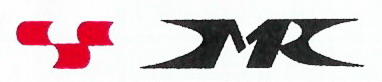 Комитет по здравоохранению Санкт-ПетербургаСанкт-Петербургское государственное бюджетное профессиональное образовательное учреждение «Медицинский колледж № 1»ПРИНЯТОНа заседании педагогического совета «_28_»_августа 2023_ г.Введено в действие  приказом №_59-о_                                                                     «_31_»_августа_2023_ г